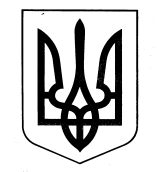 УКРАЇНАДУБОВОГРЯДСЬКА ЗАГАЛЬНООСВІТНЯ ШКОЛА  І – ІІІ СТУПЕНІВСАХНОВЩИНСЬКОЇ РАЙОННОЇ РАДИ ХАРКІВСЬКОЇ ОБЛАСТІ                                                            НАКАЗ09.09.2019                                        Дубові Гряди                                      № 130Про структуру та організацію методичної роботи з педагогічними кадрами у 2019/2020 навчальному роціВідповідно до Закону України «Про освіту», пункту 3 статті № 39 Закону України «Про загальну середню освіту», на виконання річного плану роботи Дубовогрядської ЗОШ І-ІІІ ступенів на 2019/2020 навчальний рік, з метою створення в поточному навчальному році умов для формування професійної мобільності педагогічних працівників щодо подальшого впровадження нових Державних стандартів загальної середньої освіти, ураховуючи зміст методичних тем обласного та районного рівнів, використовуючи сучасні досягнення психолого-педагогічної науки,НАКАЗУЮ:Забезпечити реалізацію у школі єдиної методичної теми «Підвищення якості навчально-виховного процесу шляхом удосконалення форм і методів проведення сучасного уроку».Протягом 2019/2020 навчального рокуЗатвердити таку структуру методичної роботи в школі на 2019/2020 навчальний рік:Педагогічна рада – голова Дубова О.Ю., секретар Риженко Н.М.Методична рада – голова Дерепко Н.М.,  секретар Скряга О.М.Методичні об’єднання:- учителів початкових класів – керівник Стрельченко В.С.;- учителів-предметників – керівник Литвишко Г.А.3. Створити методичну раду школи з метою координації методичної роботи в такому складі:Дерепко Н.М.,  голова;Скряга О.М., секретар;Литвишко Г.А., член ради, керівник методичного об’єднання учителів-предметників;Душко В.М., член ради, заступник керівника методичного об’єднання учителів-предметників;Стрельченко В.С., член ради, керівник методичного об’єднання учителів початкових класів; Винник Д.В., член ради, педагог-організатор школи.4. Організаційно-методичну роботу з педагогічними працівниками школи у 2019/2020 навчальному році здійснювати за такими напрямками:- надання методичної, інформаційної, консультативної допомоги кожному педагогові;- налагодження системи моніторингових досліджень якості рівня навчальних досліджень досягнень учнів;- активізація роботи педагогічних працівників щодо використання інформаційно-комунікаційних технологій навчання учнів;- дидактичне забезпечення якісного викладання навчальних предметів;- покращення організаційно-методичної роботи з обдарованими дітьми, розширення роботи із залучення учнів до участі у предметних конкурсах, турнірах, олімпіадах;- спрямування роботи вчителів 10-х 11-х класів на якісну підготовку учнів до проходження зовнішнього незалежного оцінювання;- створення організаційних, методичних, інформаційних умов для безперервного фахового вдосконалення кваліфікації кожного педагогічного працівника школи;- вивчення, узагальнення, впровадження ефективного педагогічного досвіду, активізація діяльності вчителів у професійних конкурсах.5. Провести психолого-практичні семінари:5.1.  «Конфлікти та їх урегулювання»                                                                           Грудень  2019 року. Горбатюк І.А.5.2. «Формування соціально вагомих мотивів навчання»Лютий 2020 року. Дерепко Н.М.6. Провести педагогічні читання на тему:6.1. «Актуальність сучасних педагогічних технологій в процесі підготовки кваліфікованих робітників»     Жовтень 2019 року. Дерепко Н.М.7. Взяти участь у районному конкурсі «Учитель року» Листопад 2019 року-січень 2020 року8.   Взяти участь у обласному  фестивалі «Добрих практик» освіти Харківщини «Майстри педагогічної справи презентують».     Листопад-грудень 2018 року9. Підготувати і провести шкільний фестиваль педагогічної творчості на тему: «Продуктивний урок – орієнтир сучасного педагога»Березень 2020 року. Дерепко Н.М.10. Заслухати звіти про роботу методичного об’єднання учителів-предметників та початкових класів.Травень  2020 року. Литвишко Г.А., Стрельченко В.С.11. Провести засідання педради, обговоривши такі питання:11.1. «Про результати проведення профілактичного огляду та роботи з  медико-педагогічного контролю за фізичним вихованням учнів школи»                   Вересень 2019 року. Шевченко О.А.11.2. «Аналіз результатів ДПА/ЗНО за 2018/2019» Вересень 2019 року. Дерепко Н.М.11.3.  Педагогічний ринг « Нова  українська школа — це  школа для життя у XXI столітті»                                                                           Листопад 2019 року. Дубова О.Ю.11.4.«Модель сучасного вчителя як конкурентноспроможного фахівця»                                                                        Лютий 2020 року. Дерепко Н.М.11.5 «Захист власної педагогічної роботи вчителями, які атестуються»                     Лютий  2020 року11.6. «Психолого-педагогічні аспекти  взаємодії вчителя, учнів і батьків у спільній пошуково-пізнавальній діяльності в умовах особистісно-орієнтованого навчання»                                                                                      Квітень 2020 року. Харюзова  Н.М.13. Заслухати звіти учителів за результатами проходження курсів підвищення кваліфікації.                                                                                               Протягом року14.Організувати на протязі року взаємовідвідування уроків.                                                                           Керівники методичних об’єднань.15. Провести підготовку до чергової атестації, вивчити досвід роботи вчителів, які атестуються.Жовтень-березень. Атестаційна комісія16. Виконати графік курсової підготовки.                                                                                  Протягом року. Дерепко Н.М.17. Провести І етап Всеукраїнських учнівських олімпіад, підготувати учнів до участі в ІІ етапі.                                                                        Жовтень-грудень. Дерепко Н.М.18. Підготувати учнів та взяти участь у І (районному) етапі учнівських турнірів.                                                                       Протягом року. Дерепко Н.М.19. Готувати учнів до роботи в МАН.                                                                      Протягом року. Дерепко Н.М.20. Проводити роботу з  малодосвідченими учителями.Протягом року. Дерепко Н.М.21. Контроль за виконанням наказу покласти на заступника директора з навчально-виховної роботи Дерепко Н.М.Директор школи                                                                  О.Ю.Дубова          З наказом ознайомлені                                                          Н.М. Дерепко                                                                       Н.М.ХарюзоваН.М.РиженкоВ.С.СтрельченкоЛ.М.СтрельченкоО.М.Скряга В.П.БазалаВ.В.ВаселенкоО.Б.ДубовийВ.І.ДушкоГ.А.ЛитвишкоЛ.Ф.ВарнавськаВ.М.ДушкоВ.В.ФедотаД.В.ВинникІ.А.ГорбатюкР.Р.РибасВ.Г.ЛісовенкоН.В.Григоренко                                                                                В.М. Кущова